«УТВЕРЖДАЮ»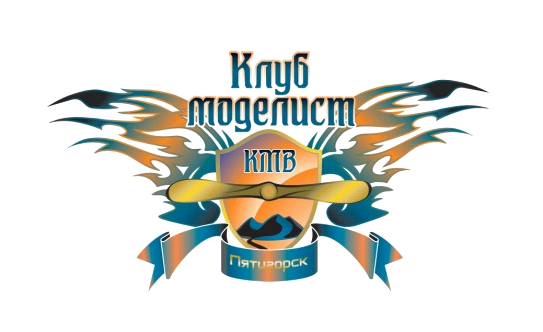 Председатель Пятигорской городской общественной организации Детско-юношескийклуб «Моделист-КМВ»______________ Крячко  А. В.«_____»  _______________2016  г.
РЕГЛАМЕНТ соревнований на призы клуба «Моделист-КМВ»  в честь официального открытия автодрома  радиоуправляемых моделей .1 Цели и задачиРазвитие интереса детей и молодёжи к углубленному изучению автомодельной и автомобильной техники.Развитие творческих способностей, практических навыков и умений учащихсяРазвитие и популяризация автомодельного спорта среди школьников и молодёжи республики, пропаганда технических видов спорта.Выявление и поддержка одарённой и талантливой молодёжи.Формирование основы для осознанного выбора направлений профессионального образования.Привлечение детей и молодёжи к участию в спортивно-массовых мероприятиях республики.Выявление сильнейших спортсменов – автомоделистов.2, Дата и место проведения. 
Соревнования проводятся 15 мая 2016г. Место проведения автодром радио управляемых автомоделей  клуба «Моделист-КМВ», х.Шести. Начало регистрации в 9.00. При регистрации участник в каждом классе моделей оплачивает стартовый взнос в размере 300 рублей. Начало соревнований в 10.00. 3. Руководство проведением. 
Общее руководство проведением соревнований осуществляет Пятигорская городская общественная детско-юношеская организация Клуб «Моделист-КМВ».
Судейство на соревнованиях осуществляет главная судейская коллегия в составе: Главный судья, Главный секретарь, начальник старта.
Согласно пунктов 9.9; 9.10; 9.11; 9.12 Правил по автомодельному спорту для классов радиоуправляемых автомоделей к судейству в качестве «маршалов круга» будут привлекаться участники предыдущего заезда.4. Участники соревнований. Соревнования проводятся в четырёх классах автомоделей:«багги» 1:8 с объёмом двигателя не более 4.6 см3 (28)«трагги» 1:8, с объёмом двигателя не более 4.6 см3 (28)«электро» 1:10 «Багги», «Трагги»,класс «unlimited» - гонка радиоуправляемых автомоделей без ограничений по масштабам 1:18, 1:16, 1:10, 1:8, 1:5.Участникам запрещается использовать более одного шасси в одном классе в течение соревнований.Дозаправка модели, замена аккумулятора, ремонт и обслуживание во время заезда должны производиться на рабочей зоне питстопа.К соревнованиям в классах «Багги», «Трагги», допускаются участники, имеющие автомодель с двигателем внутреннего сгорания масштаба 1:8 с пропорциональной аппаратурой управления.К соревнованиям класса «unlimited» допускаются все желающие с радиоуправляемыми автомоделями с масштабом 1:18, 1:16, 1:10, 1:8, 1:5.Участники сами несут все расходы по участию в соревнованиях5. Методика проведения соревнованийСоревнования проводятся на скорость прохождения специальной трассы одновременно несколькими участниками соревнований. В каждом классе моделей проводится 30-ти минутная гонка. Победителем становится спортсмен, чья модель прошла больше кругов за время гонки. При совпадении результатов, победителем становится участник, чья модель раньше пересекла линию финиша.Стартовая позиция спортсменов в каждом классе определяются по 5-ти минутным квалификационным заездам. Если в любом из классов моделей зарегистрируется более 10 участников, то они жеребьёвкой делятся на квалификационные группы.При жеребьёвке в квалификационные группы представители одной делегации будут разводиться по разным группам.6. Регламент проведения соревнований.Заезды проводятся в следующем порядке: квалификация «Багги» 5 минутперерыв 10 минутзаезд «Багги» 30 минутперерыв 10 минутквалификация «Трагги» 5 минутперерыв 10 минутзаезд «Трагги» 30 минутперерыв 10 минутЗаезд «Электро» 1:10 10 минутПерерыв 10 минутЗаезд «unlimited» 30 минут7. Штрафы, дисквалификация.
За следующие нарушения на участника налагаются следующие штрафы:
Фальстарт - штраф в 1 круг:
Срезание круга – штраф 1 круг за каждую срезку
Обслуживание модели механиком на трассе – 1 круг за каждый случай
Пересечение трассы пилотом или механиком – 1 круг за каждый случай
Не выход на маршальскую позицию – штраф 3 круга.
За грубые нарушения правил безопасности либо за неспортивное поведение спортсмен решением Главной судейской коллегии будет дисквалифицирован.8. Подведение итогов и награждение.Участники в каждом классе награждаются дипломами, медалями, а при наличии средств - ценными призами.ДАННОЕ ПОЛОЖЕНИЕ ЯВЛЯЕТСЯ ОФИЦИАЛЬНЫМ ВЫЗОВОМ НА СОРЕВНОВАНИЯ. 